ČESKÁ REPUBLIKA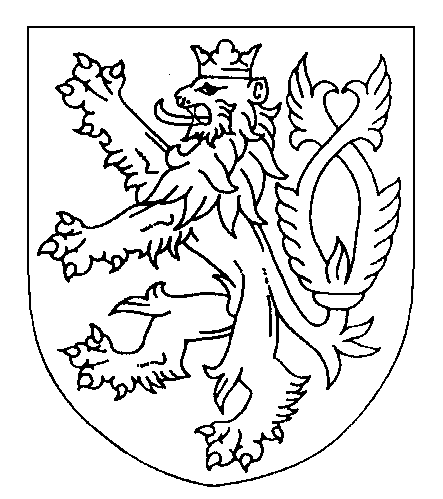 ROZSUDEKJMÉNEM REPUBLIKYKrajský soud v Brně projednal   ve veřejném zasedání konaném dne  10 září 2020 v trestní věci  obžalovaného J.K., narozeného  XXXXX, v senátě  složeném z předsedy senátu Miroslava Dlouhého a soudců JUDr. Miroslava Nováka a JUDr. Dany Kancírové,  odvolání obžalovaného proti  rozsudku Městského soudu v Brně ze dne  19.6.2020, č.j. 6 T 31/2020-272, a  rozhodltakto:Podle § 258 odst. 1 písm. b) trestního řádu se napadený rozsudek zrušuje. Podle § 259 odst. 1, 3 trestního řádu se nově rozhoduje tak, že obžalovaný J.K.,narozený XXXXX v Brně,  bez pracovního poměru, trvale bytem XXXXX,je vinen, ženejméně v období od 9. 1. 2017 do 25. 5. 2017, zejména v Brně - Brněnských Ivanovicích, v realitní kanceláři  na ul. Kobližné v Brně i jinde,  v souvislosti s prodejem nemovitých věcí zapsaných na LV č. XXXXX u Katastrálního úřadu pro JmK, katastrální pracoviště Brno - město, pro k. ú.  XXXXX, obec Brno a to chaty /stavba pro rodinnou rekreaci/  č. ev. XXXXX, na pozemku p. č. XXXXX o výměře 29m2 a pozemku p. č. XXXXX, zahrady o výměře 435m2, jejichž byl majitelem, zamlčel kupující poškozené V.K., nar. XXXXX, i zprostředkující realitní makléřce P.P., nar. XXXXX, závažné stavební a technické vady, mimo jiné  v podobě nefunkčního komína pro odvod spalin z kamen na tuhá paliva  v jehož důsledku došlo ze strany Odboru stavebního a technického, Úřadu městské části Brno - Tuřany jako Stavebního úřadu, pod sp. zn. STU/19828/2018/Mat, s právní mocí ke dni 13. 6. 2018 k  vydání rozhodnutí o zákazu užívání shora uvedeného objektu  č. ev. XXXXX,  a zejména podstatné právní vady v podobě  probíhajícího správního řízení o odstranění stavby týkající se neoprávněných stavebních úprav shora specifikované rekreační chaty,  vedeného na Odboru stavebním a technickém, Úřadu městské části Brno - Tuřany jako stavebního úřadu /dále jen Stavební úřad/ pod  sp. zn. STU/5078/2012/Kl, které bylo zahájené dne 21. 11. 2010, kdy aktuálně je toto řízení administrativně přerušené do doby pravomocného rozhodnutí ve věci žádosti o dodatečné povolení stavby a dále zamlčel opakované zamítnutí žádostí o dodatečné povolení stavby ze strany Stavebního úřadu, které podal, a to  dne 10. 10. 2011, sp. zn.  STU/5350/2011/Kl, pravomocně  zamítnuto Magistrátem města Brna dne  15. 6. 2012, další žádost o dodatečné povolení stavby ze dne 26. 11. 2012, sp. zn. STU/7323/2012/Kl, pravomocně řízení zastaveno Stavebním úřadem dne 12. 7. 2013 a další žádost o dodatečné povolení stavby ze dne 11. 7. 2013, sp. zn. STU/4519/2013/Kl, pravomocně řízení zastaveno  dne 18. 10. 2017,  kdy výše uvedenou nemovitost prodal dne 6. 4. 2017 poškozené V.K., s právními účinky vkladu do katastru nemovitostí ke dni 23. 5. 2017, tedy v době  kdy ještě Stavební úřad nerozhodl o  jeho poslední žádosti o dodatečném povolení  stavby ze dne  11. 7. 2013, sp. zn. STU/4519/2013/Kl, pravomocně zamítnuto dne 18. 10. 2017,  za kupní cenu 1.900.000 Kč,  kdy tímto jednáním způsobil poškozené V.K., škodu ve výši nejméně 168.000 Kč;tedysebe obohatil tím, že zamlčel podstatné skutečnosti, a způsobil tak na cizím majetku větší škodu. Tím spáchalpřečin podvodu podle § 209 odstavec 1, 3  trestního zákoníkua podle § 46 odst. 1 trestního zákoníku  se upouští od potrestání obžalovaného. Odůvodnění:Napadeným  rozsudkem byl obžalovaný uznán vinným zločinem podvodu  podle §  209 odst. 1,4 písm. d) trestního zákoníku, jehož se dle  zjištění soudu I. stupně dopustil tím, že nejméně v období od 9. 1. 2017 do 25. 5. 2017, zejména v Brně - Brněnských Ivanovicích, v realitní kanceláři  na ul. Kobližné v Brně i jinde,  v souvislosti s prodejem nemovitých věcí zapsaných na LV č. XXXXX u Katastrálního úřadu pro JmK, katastrální pracoviště Brno - město, pro k. ú.  XXXXX, obec Brno a to chaty /stavba pro rodinnou rekreaci/  č. ev. XXXXX, na pozemku p. č. XXXXX o výměře 29m2 a pozemku p. č. XXXXX, zahrady o výměře 435m2, jejichž byl majitelem, zamlčel kupující poškozené V.K., nar. XXXXX, i zprostředkující realitní makléřce P.P., nar. XXXXX, závažné stavební a technické vady, mimo jiné  v podobě nefunkčního komína pro odvod spalin z kamen na tuhá paliva  v jehož důsledku došlo ze strany Odboru stavebního a technického, Úřadu městské části Brno - Tuřany jako Stavebního úřadu, pod sp. zn. STU/19828/2018/Mat, s právní mocí ke dni 13. 6. 2018 k  vydání rozhodnutí o zákazu užívání shora uvedeného objektu  č. ev. XXXXX,  a zejména podstatné právní vady v podobě  probíhajícího správního řízení o odstranění stavby týkající se neoprávněných stavebních úprav shora specifikované rekreační chaty,  vedeného na Odboru stavebním a technickém, Úřadu městské části Brno - Tuřany jako stavebního úřadu /dále jen Stavební úřad/ pod  sp. zn. STU/5078/2012/Kl, které bylo zahájené dne 21. 11. 2010, kdy aktuálně je toto řízení administrativně přerušené do doby pravomocného rozhodnutí ve věci žádosti o dodatečné povolení stavby a dále zamlčel opakované zamítnutí žádostí o dodatečné povolení stavby ze strany Stavebního úřadu, které podal, a to  dne 10. 10. 2011, sp. zn.  STU/5350/2011/Kl, pravomocně  zamítnuto Magistrátem města Brna dne  15. 6. 2012, další žádost o dodatečné povolení stavby ze dne 26. 11. 2012, sp. zn. STU/7323/2012/Kl, pravomocně řízení zastaveno Stavebním úřadem dne 12. 7. 2013 a další žádost o dodatečné povolení stavby ze dne 11. 7. 2013, sp. zn. STU/4519/2013/Kl, pravomocně řízení zastaveno  dne 18. 10. 2017,  kdy výše uvedenou nemovitost prodal dne 6. 4. 2017 poškozené V.K., s právními účinky vkladu do katastru nemovitostí ke dni 23. 5. 2017, tedy v době  kdy ještě Stavební úřad nerozhodl o  jeho poslední žádosti o dodatečném povolení  stavby ze dne  11. 7. 2013, sp. zn. STU/4519/2013/Kl, pravomocně zamítnuto dne 18. 10. 2017,  za kupní cenu 1.900.000 Kč,  kdy tímto jednáním způsobil poškozené V.K., škodu ve výši nejméně 686.000 Kč. Za to mu  byl uložen   trest odnětí  svobody v trvání 2 let s podmíněným odkladem na zkušební dobu  3 let. Proti tomuto  si  obžalovaný včas podal odvolání, které bylo následně odůvodněno obhájcem obviněného.    Tento nesouhlasí se závěrem  soudu I. stupně, že škoda tak, jak ji  soud I. stupně vyčíslil, tedy  686.000 Kč spočívá  v rozdílu mezi  sjednanou  cenou 1.900.000 Kč a hodnotou věci tak,  jak  ji vyčíslil  znalec Ing. Jiří  Brázda 1.214.000 Kč. Obhájce má za to, že judikát, kterého  se soud I. stupně dovolává  není  patřičný  k posouzení   této  trestní věci, zdůrazňuje závady ve věci, které  dle jeho  názoru nedovolují  určit obvyklou  cenu. Poukazuje i  na to, že sám  znalec Brázda připustil, že neumí stanovit cenu nemovitosti v tomto konkrétním případě s danými právními vadami, neboť neexistuje srovnání, neboť takováto nemovitost je dle jeho názoru neprodejná. Má za to, že je třeba postupovat  v tom smyslu  tak jak nastolil  znalec obhajoby Ing. Hába, že škoda může být způsobena toliko  rozdílem mezi   vadnou nemovitostí, jak po stránce fyzické, tak  po stránce právní a  nápravou do   bezvadného  stavu,  jak  fyzického, tak  právního, kdy tuto  částku  tento znalec vyčíslil na částku 168.000 Kč.  Dále polemizuje s vadou fyzickou, tedy komínem,  kdy má  za to, že nebylo  najisto  postaveno, že by tato vada existovala v době prodeje. Taktéž zdůraznil, že  ve věci byl prostředníkem  mezi obžalovaným a poškozenou  realitní makléř, který s ohledem na své  odborné znalosti měl na právní  vady přijít a v tomto smyslu  má za to, že  viníkem  je i tato realitní kancelář vůči  poškozené, neboť  poškozená byla  její  klientkou. Dále zdůrazňuje, že ještě před zahájením hlavního líčení  se s poškozenou dohodl, že nemovitost  bude obžalovanému vrácena a  obžalovaný poškozené  vrátí  částku  1.900.000 Kč plus jí uvedené náklady ve výši cca 200.000 Kč,  k čemuž došlo. Závěrem  navrhl, aby byl obžaloby zproštěn, eventuálně zastaveno trestní  stíhání a v té  souvislosti  překvalifikováno jednání  na mírnější  ustanovení  § 209 odst. 3 trestního zákoníku. Odvolací soud v souladu  s ustanovením  §  254 odst. 1 trestního řádu přezkoumal   výroky rozsudku uvedené v napadeném odvolání,  přezkoumal  i způsob řízení  před soudem I. stupně a dospěl k následujícím závěrům. Úvodem je třeba připomenout,  že ve věci byla podána obžaloba, kdy státní zástupce vycházel ze znaleckého posudku Ing. Brázdy v tom smyslu, že  tento uzavřel, že   hodnota nemovitosti  byla  1.500.000 Kč a s ohledem na právní  a skutkové  vady objektu, tuto hodnotil částkou  1.214.000 Kč a z toho obžaloba vycházela, že způsobenou  škodou je rozdíl  mezi těmito  částkami  286.000 Kč a obžaloba kvalifikovala  jednání obžalovaného jako přečin  podvodu podle §  209 odst. 1,3 trestního zákoníku. Po podání obžaloby soud I. stupně upozornil obžalovaného na to, že bude jednání  obžalovaného hodnoceno  dle přísnějšího ustanovení  § 209 odst. 4 trestního zákoníku, neboť má za to, že škoda je rozdílem  mezi kupní cenou, tedy  1.900.000 Kč a  znalcem ohodnocenou stavbou   1.214.000 Kč.  Pokud jde o způsob řízení před soudem I. stupně,  tak zde odvolací soud závady neshledal.  Soud postupoval  důsledně dle  trestního řádu, takže  provedené důkazy mohl  užít ve svých úvahách  o druhu  o vině a trestu. Taktéž co do rozsahu  provedeného dokazování nelze vytknout soudu I. stupně nic.   Je třeba zdůraznit, že  obhajoba  v průběhu hlavního líčení jednak  doložila, že  v mezidobí, mezi podáním obžaloby a   hlavním líčením,  se obžalovaný s poškozenou dohodli  o tom, že poškozená   nemovitost  obžalovanému vrátí a  tento  jí  vrátí  kupní cenu plus její  požadavky ve výši  cca 200.000 Kč, které  jí   tato  záležitost způsobila.  Navíc  obhajoba dodala znalecký posudek  Ing. Háby, který   podobně jako znalec Ing.  Brázda z přípravného řízení má za to, že  hodnotit tuto nemovitost nelze s ohledem  zejména na právní vady, kdy  několikrát proběhlo demoliční řízení,  ale tento  uzavřel, že   dle jeho   názoru  škodou je  částka,  kterou by poškozená musela vynaložit k tomu, aby  věc byla uvedena do   faktického užívání, tedy  odstranění fyzické vady,  tedy  nepoužitelného komínu a zároveň učinit správní kroky k tomu,  aby byl zrušen  demoliční výměr, aby bylo  dodatečně  připuštěno stavební povolení a změna stavby, přičemž tyto náklady  vyčíslil  na částku  168.000 Kč. Jak tedy ze spisu vyplývá,  fakticky se nabízejí k hodnocení celkem  3 částky  jako výše způsobené škody.   Rozhodně se nelze ztotožnit se závěrem soudu I. stupně o tom, že škodou  je rozdíl mezi  odhadnutou hodnotou věci  Ing.   Brázdou a  kupní cenou.  Dle názoru odvolacího soudu   pokud nebylo zjištěno, že by kupní cena byla zcela  nepřiměřenou, tak  potom se jedná o vztah  mezi  dvěma  svéprávnými jedinci, prodávající a kupující, kteří  se  zcela svobodně rozhodli na dané částce. Potom dle názoru odvolacího soudu není vůbec důležité zda věc, o kterou  se zde jedná má hodnotu  vyšší, či  nižší.  Navíc je třeba  zdůraznit v každém konkrétním případě subjektivní  pocit jak prodávajícího  tak kupujícího,  může být ovlivněn  celou řadou   neznámých skutečností, které  je vnitřně přesvědčují  o tom, že cena by měla vyšší  či nižší.  Z výše uvedeného je tedy zřejmé, že  kupní cena v tomto  případně  nehraje  naprosto  žádnou roli za situaci, že obžalovaný skutečně, zejména pak  právní  nedostatky věci, jak  realitní  kanceláři, tak  poškozené    zatajil.Námitka ze strany obhajoby, že měla být stíhána i realitní makléřka nemá  v dané věci význam, neboť soud je vázán žalobním návrhem.Odvolacímu soudu není vůbec zřejmé, proč soud I. stupně nepřistoupil na variantu vyplývající  ze znaleckého posudku  Ing.  Háby, který zcela logicky a zcela přesvědčivě uvedl, že existuje možnost   jak právní,  tak fyzické  závady na nemovitosti napravit, a to   penězi, přičemž přesvědčivě  tuto  částku 168.000 Kč celkem  jednoznačně doložil.  Taktéž není zřejmé,  proč soud I. stupně, pokud se nabízí více variant.  Přistoupil na variantu nejméně příznivou pro obžalovaného.  Odvolací soud  má za to, že   přesvědčivěji  lze vycházet ze znaleckého   posudku Ing. Háby, který  rozvádí náklady, které  by poškozená musela  vynaložit na to, aby  uvedená nemovitost  byla bez  správních  vad a bez   fyzických  vad.   Námitka obhajoby,  že otázka komínů  je sporná nemá opodstatnění, neboť je zřejmé, že  cca půl  roku  po užívání  kominík  konstatuje, že  komín absolutně nepoužitelný, což bezpochyby během  tak  krátké  doby  k takovému stavu nemohlo dojít.  Z výše uvedeného  proto   odvolací soud celý rozsudek zrušil, neboť soud I. stupně se nevypořádal se všemi  skutečnostmi, které  shromáždil,  kdy navíc porušil  zásadu  trestního  řízení, že v pochybnosti  je třeba vykládat ve prospěch obžalovaného a nikoliv v jeho  neprospěch. Z tohoto důvodu proto odvolací soud konstatoval, že škoda, která byla takto způsobená je ve výši již opakovaných 168.000 Kč. Na to  bylo třeba   navázat právním hodnocením,  neboť tato škoda nepřesáhla   500.000 Kč a proto  bylo jednání kvalifikováno ve smyslu  mírnějšího ustanovení  § 209 odst. 1,3 trestního zákoníku. Pokud jde o  úvahy  o  druhu  a výši trestu, tak  zde odvolací soud  vycházel z formální  bezúhonnosti obžalovaného a zejména pak, a to  je třeba velmi zdůraznit, že obžalovaný poté, co  byla  na něho podána obžaloba akceleroval  jednání s poškozenou, kdy  nemovitost si vzal zpět, bez dalšího vrátil  kupní  cenu poškozené a navíc  bez  toho, že by zkoumal oprávněnost,  či neoprávněnost požadavku poškozené ji navíc vyplatil 200.000 Kč.  Za dané situace potom odvolací soud dospěl  k závěru, že ukládání  trestu nemá naprosto  žádný význam   v této  konkrétní věci, neboť obžalovaný evidentně pod dojmem  trestního stíhání  své  jednání zcela napravil.  Z tohoto důvodu  proto  odvolací soud též upustil od potrestání obžalovaného, takže se na něho opětovně hledí jakoby trestán nebyl. Poučení o opravných prostředcích:Proti tomuto rozhodnutí není řádný opravný prostředek přípustný, takže rozhodnutí nabylo právní moci a je vykonatelné (§ 139 odst. 1 písm.a), b)cc), § 140 odst.1 trestního řádu).Lze však proti němu podat  dovolání (§ 265a odst. 1,2 trestního řádu).Dovolání mohou podat  (§ 265d odst. 1 trestního řádu)- nejvyšší státní zástupce, který je povinen v dovolání uvést, zda je podává ve prospěch či    v neprospěch obviněného (§  265d  odst. 1 písm. a), § 265f odst.l  trestního řádu).- obviněný pouze prostřednictvím obhájce. Podání obviněného, které nebylo učiněno     prostřednictvím obhájce, se nepovažuje za dovolání, byť bylo takto označeno (§ 265d odst. 2   trestního řádu.- je-li obviněný zbaven způsobilosti k právním úkonům nebo je-li jeho způsobilost k právním úkonům omezena může i proti vůli obviněného za něho v jeho prospěch dovolání podat též zákonný zástupce i jeho obhájce.Dovolání se podává u soudu, který rozhodl v I. stupni, do dvou měsíců od doručení rozhodnutí, proti kterému dovolání směřuje (§ 265e odst. 1 trestního řádu).O dovolání rozhoduje Nejvyšší soud České republiky (§ 265c trestního řádu).V dovolání, kromě obecných náležitostí uvedených v § 59 odst. 3 trestního řádu, musí být uvedeno (§ 265f odst. 1 trestního řádu)- proti kterému rozhodnutí dovolání směřuje,- který výrok, v jakém rozsahu a z jakých důvodů je napadán,- čeho se dovolatel domáhá,- konkrétní návrh na rozhodnutí dovolacího soudu,- odkaz na zákonná ustanovení § 265b odst. 1 písm. a)-l), nebo § 265b odst. 2 trestního řádu,    o které se  dovolání opírá.Rozsah a  důvody dovolání lze měnit jen po dobu trvání lhůty k podání dovolání (§ 265f odst. 2 trestního řádu).Kdo podal zcela bezvýsledně dovolání, je povinen státu nahradit náklady řízení o tomto návrhu, a to paušální částkou, kterou stanoví ministerstvo spravedlnosti obecně závazným právním předpisem (§ 153 odst. 1 trestního řádu). Paušální částka nákladů v řízení o zcela bezvýsledně podaném dovolání činí 10.000,- Kč (§ 3a vyhlášky č. 312/1995 Sb.).Brno 10.09.2020Miroslav Dlouhý, v.r. předseda senátu